NBS Specification: 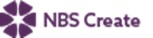 This product is associated with the following NBS Create clause:45-05-75/315 Open sided sheltersNBS Specification: 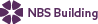 This product is associated with the following NBS clauses:B91 Buildings in the landscape 320 BUS SHELTER 420 WAITING SHELTERProduct Specification: Kent Kilkenny Bus Shelter    • Manufacturer: Kent Stainless      Web: www.kentstainless.com      Email: info@kentstainless.com      Tel: +44 (0) 800 376 8377      Fax: +353 53 914 1802      Address: Ardcavan Works, Ardcavan Co Wexford, Ireland    • Product reference: Kent Kilkenny Bus Shelter KKBS/3500/2360    • Material: 1.4307 (304L) stainless steel /1.4404 (316L) stainless steel    • Size :Width : 3500 mm /Special orderDepth : 1050 mm /Special orderHeight: 2360 mm /Special order     • Finish Bright peened /Bright satin /Electropolished /Satin 320 grit polish /Shot peened / Powder-coated, metallic black /Powder-coated, RAL /Other       • Glass: 20mm laminated    • Installation Type: Buried flange /Cast-in /Visible flange / 2 stage cast in    • Accessories/ Other requirements: Integrated Seating/floor mounted bump rail / lighting / RTPI Sign / Help Point / advertising panelsSuggested Specification: Kent Kilkenny Bus Shelter    • Manufacturer: Kent Stainless      Web: www.kentstainless.com      Email: info@kentstainless.com      Tel: +44 (0) 800 376 8377      Fax: +353 53 914 1802      Address: Ardcavan Works, Ardcavan Co Wexford, Ireland    • Product reference: Kent Kilkenny Bus Shelter KKBS/3500/2360    • Material: 1.4404 (316L) stainless steel    • Size :Width : 3500 mm Depth : 1050 mm Height: 2360 mm     • Finish: Bright satin       • Glass: 20mm laminated    • Installation Type: Visible flange     • Accessories/ Other requirements: Integrated Seating/floor mounted bump rail / lighting / RTPI Sign / Help Point / advertising panels